บันทึกข้อความ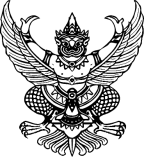 ส่วนงาน  คณะวิทยาศาสตร์   สำนักงานคณบดี   งานบริหารและธุรการ     โทร  3801ที่ อว 69.5.1.1/ .................			วันที่   ................................................เรื่อง	ขอรายงานสรุปเนื้อหาและการนำไปใช้ประโยชน์เรียน	คณบดีคณะวิทยาศาสตร์		ตามที่คณะวิทยาศาสตร์ ได้อนุญาตให้ข้าพเจ้าเข้าร่วม.......................................................เรื่อง...............................................................................................................................................................เมื่อวันที่.................................................... ณ..............................................................................................นั้น		บัดนี้ ข้าพเจ้าได้เข้าร่วม........................................................เป็นที่เรียบร้อยแล้ว  ดังนั้น     จึงขอรายงานสรุปเนื้อหาและประโยชน์ที่ได้รับ ดังนี้สรุปเนื้อหาที่ได้รับจากการเข้าประชุม/อบรม ฯลฯ ........................................................................................................................................................................................................................................................................................................................................................................................................................................................................................................................................................................................................................................................................................................................................................................................................................................................................................................................................................................................................................................................................................................................................................................................................................................................................................................................................................................................................................................................................................................................................................................................................................................................................................................................................................................................................................................................................................................................................................................................................................................................................................................................................................................................................................................................................................................................................................................................................................................................................................................................................................................................................................................................................................................................................................................................................................................................................................................................................................................................................................................................................................................................................................................................................................................................................................................................................................................................................................................................................................................................................................................................................................................................................................................................................................................................................................................................................................................................................................................................................................................................................................................................................................................................................................- 2 –ประโยชน์ต่อการปฏิบัติงานในตำแหน่งหน้าที่........................................................................................................................................................................................................................................................................................................................................................................................................................................................................................................................................................................................................................................................................................................................................................................................................................................................ประโยชน์ต่อหน่วยงาน (ระดับงาน/หลักสูตร/คณะ)....................................................................................................................................................................................................................................................................................................................................................................................................................................................................................................................................................................................................................................................................................................................................................................................................................................................................พร้อมนี้ได้แนบ.................................................................................................................................................จากการเข้าประชุม/อบรมฯลฯ มาพร้อมนี้แล้ว จำนวน..........แผ่น/ชุด		จึงเรียนมาเพื่อโปรดทราบ(......................................................)......................................................ความคิดเห็นของผู้บังคับบัญชาชั้นต้น (ประธานอาจารย์ผู้รับผิดชอบหลักสูตร/ผู้อำนวยการสำนักงาน/หัวหน้างาน)	บุคลากรดังกล่าวไปนำความรู้ไปใช้ประโยชน์ ดังนี้(โปรดระบุรายละเอียด)..........................................................................................................................................................................................................................................................................................................................................................................(..............................................................)............./................./...................หมายเหตุ : 1. เอกสารแนบเช่น สำเนาบทคัดย่อ หรือโปสเตอร์(ย่อขนาด A4) หรือบทความฯ ฉบับเต็มสำเนาใบรับรองหรือหนังสือ     รับรองหรือใบประกาศนียบัตรหรือวุฒิบัตรฯลฯ ซึ่งเป็นหลักฐานว่าได้เข้าร่วมงานจริง 2. กรณีที่ประสงค์จะรายงานฯ  กรณีไม่ได้งบพัฒนาบุคลากรหรือไม่ใช้งบประมาณ ให้ใช้แบบฟอร์มฯ นี้ 3. ให้จัดรูปแบบและขยายพื้นที่ตามรายละเอียดเนื้อหาหรือข้อความ ตามความเหมาะสม